просит Вас предоставить гостиничные услуги по проживанию: тип номера и количество       Заезд                                                                                   ВыездФорма оплатыБанковские реквизиты: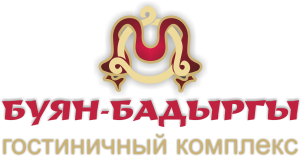                                       ЗАЯВКА НА БРОНИРОВАНИЕ ГОСТИНИЧНОГО НОМЕРА(ФИО / Полное наименование организации)(адрес почтовый)(адрес юридический)Телефон:Факс:e-mail :кол-вокол-воЛюкс1Одноместный4Люкс22-местный совмещенныйСтудия2-местныйОдноместный13-местный семейныйОдноместный24-местный семейныйОдноместный34-местный совмещенныйКоличество взрослыхКоличество детейДатаВремяДатаВремяФИО гостя(ей)Наличный расчетБезналичный расчетПолное наименование банкаРасчетный счетКорреспондентский счетИННКППОГРНБИКОКАТОФИО ответственноготел.:ВНИМАНИЕ! После отправки заявки на бронирование гостиничного номера оплату должны произвести в течение 3 суток, если оплата была не произведена в указанный срок бронь автоматически аннулируется.667010, Республика Тыва. г.Кызыл, ул.Московская, д.1; e-mail: bbadyrgy_hotel@mail.ru  www.badyrgy.com